Les Compétitions GAM 2023/ 2024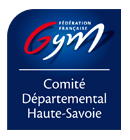 CatégorieDépartementInter-DépartementRégionFinaleIndividuel Performance FIG 09.10 DECEMBRE 2023EVIAN 16.17 MARS 2024Montrond les Bains 06.07 AVRIL 2024CUSSET03.04.05 MAI 2024OYONNAXIndividuel Fédéral A 09.10 DECEMBRE 2023EVIAN 16.17 MARS 2024Montrond les Bains 22.23 JUIN 2024 ST ETIENNEIndividuel Performance Région 09.10 DECEMBRE 2023EVIAN 06.07 AVRIL 2024CUSSET22.23 JUIN 2024 ST ETIENNEEquipe Nationale A 09.10 DECEMBRE 2023EVIAN 23.24 MARS 2024JASSANS20.21 AVRIL 2024VALENCE01.02 JUIN 2024 MULHOUSEEquipe Nationale B 09.10 DECEMBRE 2023EVIAN 23.24 MARS 2024JASSANS20.21 AVRIL 2024VALENCE14.15.16 JUIN 2024 La Roche sur ForonEquipe Performance Région 09.10 DECEMBRE 2023EVIAN 09.10 MARS 2024(Perf/ Fed A/ B)VALSERHONE30.31 MARS 2024GEXEquipe FA 09.10 DECEMBRE 2023EVIAN 09.10 MARS 2024(Perf/ Fed A/ B)VALSERHONE30.31 MARS 2024GEX10.11.12 MAI 2024BELFORTEquipe FB  09.10 DECEMBRE 2023EVIAN 09.10 MARS 2024(Perf/ Fed A/ B)VALSERHONETROPHEE DEPARTEMENTAL CD74(Prog Proximité CD74 + Fédéral B Individuel)25.26 Mai 2024 USMB Passy Coupe Formation CD7425 NOVEMBRE 2023 ANNECY TOP 12 FINALE 18.19 MAI 2024 FINALE 18.19 MAI 2024 FINALE 18.19 MAI 2024 FINALE 18.19 MAI 2024ELITESREN RERJ 02 au 05 NOVEMBRE 2024 St CHAMOND C/ France 07.08.09 JUIN 2024 à LYONREN RERJ 02 au 05 NOVEMBRE 2024 St CHAMOND C/ France 07.08.09 JUIN 2024 à LYONREN RERJ 02 au 05 NOVEMBRE 2024 St CHAMOND C/ France 07.08.09 JUIN 2024 à LYONREN RERJ 02 au 05 NOVEMBRE 2024 St CHAMOND C/ France 07.08.09 JUIN 2024 à LYON